Consejo SuperiorDeSalud Pública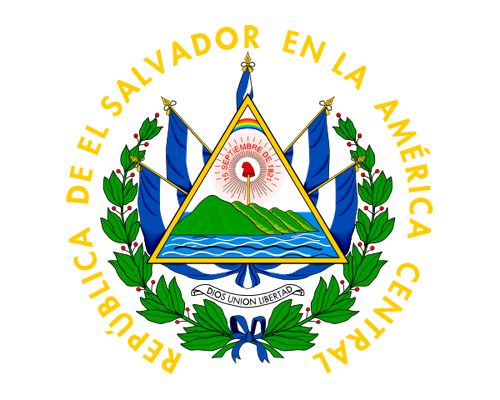 Plan Operativo Anual2019PROGRAMA DE REGULACIÓN DE PRESTADORES SERVICIOS DE SALUDSub Programa: Acciones Centrales	UNIDAD ACCESO A LA INFORMACIÓN PÚBLICAPROGRAMA DE REGULACIÓN DE PRESTADORES SERVICIOS DE SALUDSub Programa: Acciones Centrales	UNIDAD DE REGISTRO DE ESTABLECIMIENTOS DE SALUDPROGRAMA DE REGULACIÓN DE PRESTADORES SERVICIOS DE SALUDSub Programa: Acciones Centrales	UNIDAD DE GÉNEROPROGRAMA DE REGULACIÓN DE PRESTADORES SERVICIOS DE SALUDSub Programa: Acciones Centrales	UNIDAD DEMANTENIMIENTO Y ACTIVO FIJOPROGRAMA DE REGULACIÓN DE PRESTADORES SERVICIOS DE SALUDSub Programa: Acciones Centrales	UNIDAD DE AUDITORÍA INTERNA PROGRAMA DE REGULACIÓN DE PRESTADORES SERVICIOS DE SALUDSub Programa: Escuela de Capacitación Permanente en SaludUNIDAD DE EDUCACION PERMANENTE EN SALUD 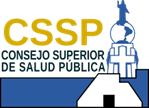 PROGRAMA DE REGULACIÓN DE PRESTADORES SERVICIOS DE SALUDSub Programa: Acciones CentralesUNIDAD DE INFORMÁTICAPROGRAMA DE REGULACIÓN DE PRESTADORES SERVICIOS DE SALUDSub Programa: Acciones CentralesUNIDAD DE COMUNICACIONESPROGRAMA DE REGULACIÓN DE PRESTADORES SERVICIOS DE SALUDSub Programa: Acciones CentralesUNIDAD DE TRANSPORTE Y LOGÍSTICA PROGRAMA DE REGULACIÓN DE PRESTADORES SERVICIOS DE SALUDSub Programa: Acciones CentralesUNIDAD DE GESTIÓN DOCUMENTAL Y ARCHIVOPROGRAMA DE REGULACIÓN DE PRESTADORES SERVICIOS DE SALUDSub Programa: Acciones Centrales UNIDAD DE GESTIÓN DE LA CALIDADPROGRAMA DE REGULACIÓN DE PRESTADORES SERVICIOS DE SALUDSub Programa: Acciones CentralesJUNTA DE VIGILANCIA DE LA PROFESIÓN MÉDICAPROGRAMA DE REGULACIÓN DE PRESTADORES SERVICIOS DE SALUDSub Programa: Acciones CentralesJUNTA DE VIGILANCIA DE LA PROFESIÓN DE ENFERMERÍAPROGRAMA DE REGULACIÓN DE PRESTADORES SERVICIOS DE SALUDSub Programa: Acciones Centrales JUNTA DE VIGILANCIA DE LA PROFESIÓN EN LABORATORIO CLÍNICOPROGRAMA DE REGULACIÓN DE PRESTADORES SERVICIOS DE SALUDSub Programa: Acciones Centrales JUNTA DE VIGILANCIA DE LA PROFESIÓN EN PSICOLOGÍAPROGRAMA DE REGULACIÓN DE PRESTADORES SERVICIOS DE SALUDSub Programa: Acciones Centrales JUNTA DE VIGILANCIA DE LA PROFESIÓN QUÍMICA FARMACÉUTICAPROGRAMA DE REGULACIÓN DE PRESTADORES SERVICIOS DE SALUDSub Programa: Acciones CentralesJUNTA DE VIGILANCIA DE LA PROFESIÓN MÉDICO VETERINARIOOBJETIVOMETAPLAZOINDICADOR/PROYECTADO EJECUTADOFUENTE DE INFORMACIONFRECUENCIA DE MEDICIÓNFACTORES CRITICOS DE ÉXITO1-Lograr el 100 %del tramites de solicitudes de información competencia del CSSP100%dic-19Resolución por solicitudResultado de la evaluación semestralMensualLimitado personal.2. Realizar el Diplomado Virtual de la Ley de Acceso a la Información100%oct-19Actividades desarrolladas total de las actividades del Plan de Trabajo del Diplomado, Nómina de GraduadosResultados evaluación poa 2019AnualLimitado personal.3. Actualizar el Portal de Transparencia100%Mayo/ octubre /diciembre 2019Evaluaciones IAIPResultados  evaluación IAIP publicados en el portalTrimestralLimitado personal.4. Desarrollar  talleres  sobre la LAIP y su Reglamento100%Nómina de asistenciaResultados  evaluación POA 2019AnualLimitado personal.OBJETIVOMETAPLAZOINDICADOR/PROYECTADO EJECUTADOFUENTE DE INFORMACIONFRECUENCIA DE MEDICIÓNFACTORES CRITICOS DE ÉXITOIdentificar establecimientos de salud que ya no funcionan y se encuentran en estado activo.Tomando el 5% de establecimientos inscritos, identificar los que ya no funciona dentro de ese porcentaje.Diciembre 2019Número de establecimientos inspeccionados.Número de establecimientos registrados.1. Informes de inspecciones de las JVPS.2. Informes de los notificadores.AnualNúmero limitado de inspectores en las JVPS.Inspeccionar establecimientos que no registran inspección por más de diez años.5%, con base a la cantidad actual de establecimientos inscritos.Diciembre 2019Número de establecimientos inspeccionadosNúmero total de establecimientos que no han sido inspeccionados en diez años.Informes de inspección de las JVPS.Expedientes de establecimientosAnualLimitado número de personal técnico en las JVPS. Digitalizar los  expedientes establecimientos de salud registrados.3%, tomando la totalidad de establecimientos inscritos a la fecha.Diciembre 2019Número de expedientes digitalizadosNúmero total de establecimientos registrados.Expedientes en físico.Expedientes digitalizados. AnualLimitado número de personal en la Unidad de Informática y en URES.OBJETIVOMETAPLAZOINDICADOR/PROYECTADO EJECUTADOFUENTE DE INFORMACIONFRECUENCIA DE MEDICIÓNFACTORES CRITICOS DE ÉXITOCrear el comité institucional de género100%Diciembre 2019.-Propuesta de conformación de Comisión-Total de reuniones realizadas/ total de reuniones programadas-Propuesta de conformación de Comisión.-Listados de asistencia.-Acta de nombramiento.SemestralNo cuenta con personal a tiempo completo.Diseñar y ejecutar el diagnóstico con enfoque de género, según los paso metodológicos del mismo.Completar el 80% de los pasos metodológicosDiciembre 2019.Pasos metodológicos/Total  de Pasos metodológicos-Planes de trabajo de las Unidades.-Registros documentales.-Aplicación de instrumentos de análisis.-Trabajo con grupos focales.-EntrevistasSemestralArmonizar la normativa institucional con el enfoque de género50% de la normativa armonizadaDiciembre 2019.Numero de documentos armonizados/total de normativa interna Listado de documentos institucionalesListados de RTASemestralRecurso humano no destinado solo a las funciones de la Unidad de Género.Diseñar estrategia para la transversalización del enfoque de género100%Diciembre 2019-Jornadas de capacitación realizadas-Número de Actividades realizadasListados de asistenciaPrograma de actividadesAnualOBJETIVOMETAPLAZOINDICADOR/PROYECTADO EJECUTADOFUENTE DE INFORMACIONFRECUENCIA DE MEDICIÓNFACTORES CRITICOS DE ÉXITO1-Lograr el x% del cumplimiento del Plan de anual de mantenimiento preventivo y correctivo 201990%Diciembre / 2019Actividades desarrolladas / total de las actividades del Plan de Trabajo.Resultado de la evaluación semestral Semestral1- No suministrar oportunamente los materiales e insumos necesarios.2-Limitado personal.2-Reducir el consumo de energía eléctrica5%Diciembre / 2019KW consumidos /KW consumidos en el año anteriorFactura de consumo de energía eléctrica.Mensual1-No cambio de equipos acondicionadores de aire.2-No cambiar luminarias a tecnología LED.3-No cumplir lineamientos de ahorro energético.3-Lograr x% de los empleados se encuentren satisfechos con respecto a su ambiente.70%Diciembre / 2019Número de empleados satisfechos/total de empleados Encuesta de clima laboral (condiciones de ambiente de trabajo)Mensual1-No adquisición de acondicionadores de aire.2-No climatizar todas las áreas por falta de formalización del contrato de mantenimiento.4-Apoyar las reuniones de trabaj0o Institucional con el personal de servicios generales.Apoyar el 100% cuando sea necesario, las actividades o jornadas de trabajo institucionales.Reuniones de trabajo realizadas y otras actividades.Número de reuniones y actividades apoyadas.Estadística del apoyo realizado. Mensual1-No contar con el personal de servicio suficiente.2-No solicitar con la debida antelación el apoyo.5-Actualizar e inventariar físicamente el X% de los activos fijos.90%Diciembre / 2019Número de activos fijos actualizados, inventariados y codificados / total de activos fijos.Reportes de inventarios realizados y activos fijos debidamente codificados.Anual1-No accesibilidad inmediata de los bienes.2-Ubicación de los bienes en diferente lugar al asignado.3-Haber descargado el bien sin avisar al Responsable del Activo Fijo.4-No informar por parte de la UACI inmediatamente el ingreso de nuevos bienes adquiridos.OBJETIVOMETAPLAZOINDICADOR/PROYECTADO EJECUTADOFUENTE DE INFORMACIONFRECUENCIA DE MEDICIÓNFACTORES CRITICOS DE ÉXITOIncrementar un 30% las auditorias en áreas de mayor riesgo identificadas por la administración del CSSP30%Dic – 2019Número de auditorías realizadas a las áreas de mayor riesgo 2019 / Número de auditorías realizadas a las áreas de mayor riesgo 2018Matriz de riesgos administrativosSemestralMatriz de riesgo del CSSP elaborada sin especificaciones técnicasLograr que el 90% de las recomendaciones emitidas en el informe final de auditoría sean tomadas por la administración y unidades auditadas90%Dic – 2019Total de recomendaciones tomadas por las unidades auditadas 2019 / Total de recomendaciones tomadas por las unidades auditadas 2018Cuadro de recomendaciones a seguir de Auditoría InternaSemestralUnidades Auditadas no toman las recomendaciones emitidas por Auditoría Interna y Presidencia del CSSPAumentar que el 90% de las unidades auditadas superen las observaciones90%Dic – 2019Total de observaciones superadas por unidades auditadas 2019 / Total de observaciones superadas por unidades auditadas 2018Evaluaciones de  Satisfacción de la Actividad de Educación ContinuaSemestralUnidades auditadas con observación desconocen leyes, normas, reglamentos e instructivos OBJETIVOPLAZOINDICADORFUENTE DE INFORMACION FRECUENCIA DE MEDICIÓNFACTORES CRITICOS DE ÉXITOIncrementar un 10 % de los profesionales hayan sido capacitados por programas de educación  continua desarrollados por el CSSPDiciembre del 2019Número de profesionales inscritos en los programas de educación continua 2019 / Número de profesionales inscritos en los programas de educación continua 2018Registros de asistenciaPor actividad de educación continuaAcceso de las personas a las capacitaciones que se ofertan.Insuficiente Promoción y Publicidad de la oferta de los Programas de Educación continuaAumentar el 10% de profesionales formados que  mejoren sus competencias profesionalesDiciembre del 2019Número de profesionales que han aprobado los criterios de evaluación del curso de educación continua /Número total  de profesionales inscritos en el curso de educación continuaCuadro de evaluaciones sumativas y formativas reflejando cumplimiento de indicadores de evaluación establecidosPor curso o programaNo todas las JVPS desarrollan este tipo de actividades de educación continua. Lograr que un 85 % de los participantes en las actividades de educación continua se encuentren satisfechos de la ofertaDiciembre del 2019Número de participantes en las actividades de educación continua satisfechos / Número total de participantesEvaluaciones de  Satisfacción de la Actividad de Educación ContinuaPor curso o programaNúmero insuficiente de personal para sistematización de las evaluacionesOBJETIVOMETAPLAZOINDICADOR/PROYECTADO EJECUTADOFUENTE DE INFORMACIONFRECUENCIA DE MEDICIÓNFACTORES CRITICOS DE ÉXITO1. Lograr que el x% de los establecimientos se registren en línea.Mantener el servicio en línea al menos en un 80%.Diciembre 2019Número de establecimientos registrados en línea/Total de establecimientos registrados.Base de datos de la plataforma de registro de profesionales de salud en línea.Mensual1-Insuficientes recursos humanos2. Lograr que el x% de los registros de profesionales de la salud se efectué en línea. Mantener el servicio en línea al menos en un 80%.Diciembre 2019Número de profesionales registrados en línea/Total de profesionales registrados.Base de datos de la plataforma de registro de profesionales de salud en línea.Mensual1-Insuficientes recursos humanos3. Lograr que el x% de los documentos entregados por los profesionales se realicen con el uso de la firma electrónica.Entregar firma electrónica y reconocer firma electrónica de terceros.Diciembre 2019Cantidad de documentos entregados con firma electrónica/Total de documentos entregados.Unidades internas que gestionan con firma electrónica.Mensual1-Poco uso por parte de las unidades administrativas4. Mejorar la administración del servicio de internet.Administrar al menos el 70% de los recursos de internet.Diciembre 2019Consumo de datos de internet utilizado / Total de datos de internet disponibles.Estadísticas de uso de internet en firewallMensual1.Presupuesto 5. Lograr que el x% de las capacitaciones sea en línea.Realizar un 10% de las capacitaciones en línea.Diciembre 2019Número de profesionales capacitados en línea/Número de profesionales capacitados.Base de datos de Capacitaciones.Mensual1.Insuficientes recursos humanos2.Capacitación de personal6. Lograr que el x% de equipos informáticos se encuentre en óptimas condiciones.Mantener los equipos informáticos al menos en un 90% en condiciones óptimas.Diciembre 2019Número de equipos informáticos en óptimas condiciones/Total de equipos informáticos.Base de datos del inventario de equipo informático.SemestralPresupuesto7. Lograr que el x% de los sistemas informáticos se encuentre en  funcionamiento.Mantener funcionando sistemas informanticos en al menos 95%Diciembre 2019Numero de sistemas actualizados/Total de sistemasServidor de aplicaciones informáticas.SemestralTiempo de desarrolloOBJETIVOMETAPLAZOINDICADOR/PROYECTADO EJECUTADOFUENTE DE INFORMACIONFRECUENCIA DE MEDICIÓNFACTORES CRITICOS DE ÉXITO1.Establecer adecuados canales de comunicación institu-cional interna. 1. Promocionar el 90% de las actividades institucionales al interior de CSSP.2. Promocionar  Acciones y Proyectos Estratégicos Institucionales en un 85%Diciembre 2019Número de empleados que conocen sobre actividades, acciones y proyectos estratégicos institucionales /Total de empleadosDiagnóstico.Resultados de la encuestaAsistencia a actividadesTrimestralmente1. No se informa correctamente sobre las actividades institucionales.2. El personal de CSSP desconoce el pensamiento estratégico de la institución, así como sus objetivos institucionales.3. El personal de CSSP no está identificado con el trabajo de CSSP4. Problemas técnicos de correo electrónico2.Proyectar la imagen institucional hacia la población1.Promocionar los programas de educación continuaDiciembre 2019Número de acciones misionales de la institución divulgados/ Total de acciones misionales de la instituciónProcedimientos sancionatorios aplicados.Inspecciones realizadasProgramas de educación continua realizadosTrimestralmente1. No existen productos comunicacionales (Audiovisual y escrito) que ayuden a divulgar el quehacer de CSSP.2. No hay un plan de promoción externa dirigido a la población3.Promover acciones misionales de la institución 1.Promocionar los programas de educación continuaDiciembre 2019Número de acciones misionales de la institución divulgados/ Total de acciones misionales de la institución1.Procedimientos sancionatorios aplicados2.Inspecciones realizadas3.Programas de educación continua realizadosTrimestralmente1. No existen productos comunicacionales (Audiovisual y escrito) que ayuden a divulgar el quehacer de CSSP2. No hay un plan de promoción externa dirigido a la población3.Promover acciones misionales de la institución 2. Promocionar OTDDiciembre 2019Número de denuncias de OTD divulgadas/Total de denuncias1.Procedimientos sancionatorios aplicados por OTDTrimestralmente1. No hay fondos para que funcione OTD.2.Poco presupuesto para una campaña de difusión de la Ley de Deberes y Derechos de los Pacientes y Prestadores de Servicios de Salud4.Implementar Tecnologías de Información y Comunicación (TIC´s)Mantener actualizada con información institucional Redes Sociales y Página WebDiciembre 2019Número de visitas en el periodo actual/Número de visitas en el periodo anteriorReporte de visitas a la página webReporte de visitas a Redes SocialesMensualmente1. Información en la página web no está depurada.2. No hay integración de información en página web y redes sociales.3. Insuficiente personal en la unidad de Comunicaciones para la actualización de página web.4. No hay recurso técnico suficiente para el soporte técnico5. No hay lineamientos claros sobre la responsabilidad de la actualización en la página webOBJETIVOMETAPLAZOINDICADOR/PROYECTADO EJECUTADOFUENTE DE INFORMACIONFRECUENCIA DE MEDICIÓNFACTORES CRITICOS DE ÉXITODeterminar números de vales de combustible a dotar según kilometraje a recorrer.100%12 meses- Cantidad de Km recorridos / número de diligencias asignadasSolicitud de diligencias de unidades organizativasMensual- Variación de precios de combustible- Carga total de vales de combustibleLograr que la carga de combustible sea según vales asignados y factura.100%12 meses- Cantidad de combustible cargado / Cantidad de galones reflejado en factura- Sensor de carga de combustible.- Cantidad de galones reflejado en factura.Mensual- No contar con sensor de carga de combustible- Extravío de factura de combustibleOBJETIVOMETAPLAZOINDICADOR/PROYECTADO EJECUTADOFUENTE DE INFORMACIONFRECUENCIA DE MEDICIÓNFACTORES CRITICOS DE ÉXITOOrdenar, curar, codificar documentación resguardada en archivo central.50%1 AñoNúmeros expedientes.Lineamientos de gestión documental, bibliografía de archivística.SemestralDocumentación remitida por unidades organizativas en condiciones negativas y desfavorables.Organizar archivo central65%1 AñoNúmero de cajas de expedientes.Cuadro de clasificación documentalSemestralCarencia de insumos y falta de encargado de archivo centralCrear normativa e instrumentos de archivística en el sistema institucional de gestión documental y archivo (SIGDA).30%1 AñoNúmero de instrumentos normativos.Cursos de archivística, bibliografía de archivos.SemestralPoca información y bibliografía en materia archivística.Digitalizar la documentación del consejo.15%1 AñoNúmero de expedientes digitalizados.Documentos a digitalizar.SemestralBajo presupuesto.OBJETIVOMETAPLAZOINDICADOR/PROYECTADO EJECUTADOFUENTE DE INFORMACIONFRECUENCIA DE MEDICIÓNFACTORES CRITICOS DE ÉXITOLograr que cada Junta de Vigilancia elabore y aplique el Manual del Ejercicio Profesional.Manual del ejercicio profesional aplicado por las Juntas de Vigilancia. Diciembre 2019Manual del ejercicio profesional aprobado por las autoridades de las Juntas de VigilanciaInspectores de las Juntas de Vigilancia de las Profesiones de la Salud.Cada 3 meses1. Faltad colaboración e interés de las Juntas de Vigilancia.2. Perdida de informa-ción.3.Carga laboralIncorporar al sistema de gestión de calidad de la Norma Internacional ISO/IEC 17020 las inspecciones post registro Incorporar en la documentación del SGC las inspecciones post registroDiciembre 2019Proceso de inspecciones post registro incorporados en la documentación del SGCURESCada 3 mesesFalta de colaboración e interés por parte del personal involucrado.Lograr la acreditación del proceso de apertura de establecimientos de salud bajo la Norma ISO/IEC 17020Contar con el certificado de acreditación2 mesesCertificado de acreditación otorgado por el OSAInforme de auditoría de acreditaciónCada mesEl no cumplimiento al plan de acción solicitado por el OSA Realizar la auditoria interna de calidad del SGC bajo la Norma 17020Mantener el SGC según lo indica la Norma ISO 170206 mesesInforme de auditoría, implementación de acciones correctivas.Registros, inspecciones de sombra, revisión de la documentación.Cada 12 mesesAusencia del Gestor de Calidad y del suplente.Abonar a la competencia de auditores de BPCRealizar auditorías confiables y objetivasCada 2 mesesInformes de auditorías confiables.CapacitacionesCada 3 meses1.Falta de presupuesto.2. Falta de disposición y compromiso de los auditores.3. Carga laboral.OBJETIVOMETAPLAZOINDICADOR/PROYECTADO EJECUTADOFUENTE DE INFORMACIONFRECUENCIA DE MEDICIÓNFACTORES CRITICOS DE ÉXITO1-Lograr que  el 100%  de los profesionales  egresados  que hayan presenta su documentación  completa sean autorizados  de forma provisional   Inscribir al 100%  de los egresados de la carrera de Doctorado en Medicina  y carreras auxiliares  dela profesión Medica   Un  mes después de la recepción de  los documentos Número de profesionales egresados autorizados  / número de profesionales  egresados  que presentan   la solicitud Listado de egresados  enviados por las Universidades legalmente    establecidas en el País AnualDesconocimiento de parte delas Universidades   con respecto a la inscripción provisional que emite  esta Junta.Falta de  conocimiento sobre los requisitos a cumplir.Falta de colaboración de parte de  autoridades de establecimientos del MINSAL para solicitar  inscripción provisional 2-Lograr que el 100%  los profesionales  graduados  que hayan  presentado  su documentación   completa  sean autorizados  de forma permanentemente  Inscribir  al 100%  de  los profesionales graduados  de la carrera de doctorado en medicina  y carreras auxiliares a la profesión medica Un  mes después de la recepción de documentos Número de profesionales graduados  autorizados / Número de profesionales  graduados  que presentan solicitud Listado de Graduados  enviados  por las Universidades  legalmente establecidas en el País AnualEntrega fuera de tiempo de Listados   de graduados.Apatía del graduado para inscribirse ante la Junta.Falta de colaboración de parte de  autoridades de establecimientos del MINSAL para solicitar  inscripción provisional3-Verificar que  el 100% de los profesionales  que se encuentren en las inspecciones se encuentren  autorizados para el ejercicio profesional Que del 100%  de las inspecciones  realizadas a los profesionales , estén inscritos y autorizados por esta Junta AnualNúmero de profesionales  inspeccionados  que ejercen   estén autorizado por la Junta / Número de profesionales inspeccionados   Informes de inspección AnualFalta de personal técnico                                 (inspectores médicos) Falta de validación de instrumento  para realizar    la vigilancia profesional)4- Actualización n del 50%  del registro de profesionales activos Lograr la actualización  de los datos  del Sistema  de  Colecturía del CSSP    por lo menos  el  50%  de los profesionales  inscritos activos Cada 6 meses Número de registro de profesionales activos  actualizados /número de profesionales  activos registrados  Hoja de actualización de datos.Sistema de Colecturía del CSSP AnualFalta de personal administrativoFalta de recurso tecnológico  que permita actualizar  los datos  por el usuario.5-Lograr   el 75%  de los profesionales  activos  estén solventes en su anualidad  conforme al decreto legislativo  373 Lograr que el 75% de los profesionales inscritos y autorizados por esta Junta  se encuentren solventes en  su anualidad Cada 6 meses Número de profesionales  solventes / número de profesionales activos Sistema de colecturía del CSSP AnualFalta de parqueo  para usuarios.Falta de colaboración de autoridades en Salud  para exigir el pago de anualidad.6-Autorizar temporalmente el 100%  de los profesionales extranjeros   que viene  al país  en Jornadas  medicas provenientes de países  amigos  Autorizar  y vigilar  el 100% de los  profesionales   que  vienen  del extranjero   en Jornadas medicas  provenientes de países amigos Todo el año Número de profesionales  extranjeros autorizados temporalmente   que viene al país  en jornadas medicas / Total de  profesionales extranjeros  que solicitan su autorización   Solicitudes de realización de  Jornadas  medicas provenientes de países  amigos AnualDesconocimiento  de la población sobre los requisitos de autorización de Jornadas  provenientes de países amigos.Falta de personal técnico  que vigilen    el ejercicio profesional del personal extranjero que autoriza temporalmente la Junta.7-Vigilar el 100%  de las Jornadas médicas  que se realizan  a nivel nacional Vigilar el 100% de las Jornadas médicas que realizan a nivel nacional AnualNúmero de Jornadas medicas  autorizadas / Número de solicitudes  de Jornadas  medicas recibidos Solicitudes de  realización jornadas medicas AnualDesconocimiento  de la población sobre los requisitos de autorización de Jornadas  provenientes de países amigos.Falta de personal técnico  que vigilen    el ejercicio profesional del personal extranjero que autoriza temporalmente la  Junta.8-Reducir en un 100%  el número de establecimientos  no inscritos   encontrados  por  cada 100 inspecciones Inspeccionar el 100%  de los establecimientos  que se encuentren  sin autorización durante las inspeccionesAnualNúmero de   establecimientos no inscritos encontrados/Total de establecimientos  inspeccionados Actas de inspección ,informes de inspección AnualFalta de recursos técnicos (inspectores médicos ). 9- Lograr que el 15%  de los establecimientos  inscritos  cumplan  los RTA actualizados Logara que un 15%  de los establecimientos  inscritos  y autorizados  por el CSSP cumplan con los RTA actualizados AnualNúmero de establecimientos  inscritos   que cumplen con los RTA actualizados / número de establecimientos inscritos Actas de inspección, informes de  inspección. RTA AnualFalta de recursos técnicos ( inspectores médicos )10-Inspeccionar  el 100% de los establecimientos  que son competencia de la Junta que solicitan  apertura  en el CSSP Inspeccionar  y emitir  el informe  del 100% delos establecimientos  que soliciten tramite  de apertura  en un plazo máximo de 10 Días hábiles 10 días después de recibida solicitudNúmero de establecimientos  que solicitan  tramite de apertura  inspeccionados / número de establecimientos  que solicitan tramite de apertura Actas de inspección.Informes de inspección RTAAnualRetraso en la remisión de solicitudes de apertura 11-Implementar  la divulgación del Código de salud  en el 5% delos profesionales Inscritos Preparar , planificar   e implementar  actividades  de capacitación  a los  profesionales autorizados AnualNúmero de profesionales   que  han sido capacitados  en el Código de Salud /Número de profesionales inscritos  y autorizados por la Junta  Capacitaciones Listados de asistencia AnualFalta de colaboración de personal idóneo (abogados, médicos) Falta de recursos  propios de la Junta para pagar  estas actividades 12-Lograr  que el 100%  de las denuncias   recibidas no prescriban  Analizar  y emitir acuerdos del 100% delas denuncias recibidas AnualNúmero de denuncias investigadas / número de  denuncias recibidas Registro de denuncias AnualFalta de personal técnico       (inspectores médicos )Falta de colaboración del gremio médico   en su actuación como peritos , 13-Implementar  un proceso formativo  sobre la responsabilidad  profesional   durante el ejercicio de la profesión   en un 5%   a los egresados de las profesiones   en Salud. Programar actividades de capacitación  a egresados  de  las profesiones en Salud AnualNúmero de egresados    que reciben capacitación   sobre responsabilidad profesional / Número de egresados  inscritos y autorizados por la Junta  Capacitaciones  Listado de asistencia  AnualFalta de colaboración de personal idóneo                             ( abogados , médicos)Falta de recursos  propios de la Junta para pagar  estas actividades12-Implementar   un proceso  formativo  sobre  formativo  sobre la responsabilidad profesional durante el ejercicio   dela profesión  en un %5  de los profesionales inscritos uy autorizados   por la Junta Programar  actividades de  capacitación  a profesionales en Salud AnualNúmero de profesionales   que reciben capacitación   sobre responsabilidad profesional / Número de profesionales inscritos y autorizados por la JuntaCapacitaciones Listados de asistencia AnualFalta de colaboración de personal idóneo (abogados, médicos) Falta de recursos  propios de la Junta para pagar  estas actividadesOBJETIVOMETAPLAZOINDICADOR/PROYECTADO EJECUTADOFUENTE DE INFORMACIONFRECUENCIA DE MEDICIÓNFACTORES CRITICOS DE ÉXITOVigilar el ejercicio de los profesionales de enfermería,  QUE SE ENCUENTRAN CON INCUMPLIMIENTO DE LOS ASPECTOS LEGALES5 establecimientosprofesionales12 mesesN° establecimientos programadosN° de establecimientosinspeccionadosN° de profesionales programadosN° de profesionales supervisadosInformes elaboradosSemestralSituaciones de emergencia o calamidad nacionalRecurso de inspectoría limitadoLimitación en la asignación de transporteActualizar la base de datos de los profesionales de enfermería, con el propósito de que cumplan los requisitos legales que habilitan el ejercicio profesional15,000 profesionales con:PAGO DE ANUALIDAD CARNET VIGENTES 10, 000 SELLOS ACTUALIZADOS.12 mesesN° de profesionales programadosN° de profesionales ejerciendo legalmente con pago de anualidad carnet vigente sello actualizadoBase de registros electrónicos de Junta Libros de registrosTrimestralRecurso de inspectoría limitadoRecurso de personal administrativo limitadoInscribir en el carácter permanente al 100 % de profesionales que han finalizado el servicio social, con la finalidad de legalizar el ejercicio profesional1800 profesionales12 mesesN° de profesionales programadosN° de profesionales inscritosBase de registros electrónicos de Junta Libros de registrosNóminas de graduados emitidas por instituciones formadorasSemestralDeserción durante el servicio socialInscribir en el carácter provisional al 100 % de bachilleres, que han adquirido la condición de egreso, con la finalidad de legalizar el ejercicio durante el servicio social2000 egresados12 mesesN° de bachilleres egresadosN° de autorizacionesProvisionales emitidasBase de registros electrónicos de Junta Libros de registrosNóminas de egresados emitidas por instituciones formadorasSemestralDeserción estudiantil durante su periodo de formaciónAutorizar de manera temporal a los profesionales extranjeros, que solicitan la habilitación del ejercicio profesional100 profesionales12 mesesN° de solicitudes de autorizar.temporales recibidasN° de autorizaciones temporales emitidas.Solicitudes de las instituciones representantes en el paísAcuerdos de JuntaSemestralIncumplimiento por parte de las instituciones solicitantes, de los requisitos de Ley establecidos.Desarrollar jornadas de capacitación, sobre aspectos ético legales, dirigidas a la población de egresados de enfermería en sus diferentes grados académicos, con la finalidad de fortalecer el componente ético - legal del ejercicio2000 egresados12 mesesN° de bachilleres egresadosN° de bachilleres egresados capacitadosPrograma de jornada sobre aspectos ético legalesInforme emitido por Unidad de InspectoríaListas de asistenciaSemestralFalta de apoyo por parte de las instituciones formadorasLimitaciones de transporteDesarrollar jornadas de educación continua sobre aspectos legales del ejercicio de la profesión,  dirigidas a profesionales de enfermería que laboran en el Sistema Nacional de Salud, con la finalidad de fortalecer el componente legal del ejercicio profesional300 profesionales12 mesesN° de profesionales programadosN° de profesionales capacitadosPrograma de jornada sobre aspectos legales del ejercicioNotas de coordinaciónListas de asistenciaSemestralSituaciones de emergencia o calamidad nacionalLimitaciones de transporteOrganizar y Realizar Jornada Científica de enfermería para fortalecer conocimientos  y conmemorar el día de la Enfermería en el país 700 profesionales5 Jornadas   Regionales6 mesesN° de jornadas programadasN° de jornadas realizadasPrograma de jornada científicaNotas de coordinaciónListas de asistencia.MensualFalta de presupuesto Contribuir con el CSSSP en lo relativo al cumplimiento de lo establecido en el Art. 14, literal ch, relacionado con la autorización de la apertura y funcionamiento, previo informe favorable de la Junta de Vigilancia respectiva.Inspecciones de Apertura y funcionamiento2512 mesesN° de jornadas programadasN° de jornadas realizadasTabulador diarioInformes RTATrimestralLimitado personal de inspectorasFalta de transporteInspecciones de Ampliación de servicios de salud2012 mesesN° de jornadas programadasN° de jornadas realizadasTabulador diarioInformes RTATrimestralLimitado personal de inspectorasFalta de transporteInspecciones de Traslado interno y externo212 mesesN° de jornadas programadasN° de jornadas realizadasTabulador diarioInformes RTATrimestralLimitado personal de inspectorasFalta de transporteInspecciones de Cierre de establecimientos812 mesesN° de jornadas programadasN° de jornadas realizadasTabulador diarioInformes RTATrimestralLimitado personal de inspectorasFalta de transporteInspecciones delegadas por el  CSSP  ( seguimiento y otras )6012 mesesN° de jornadas programadasN° de jornadas realizadasTabulador diarioInformes RTA6012 mesesInspecciones delegadas por junta3512 mesesN° de jornadas programadasN° de jornadas realizadasTabulador diarioInformes RTATrimestralLimitado personal de inspectorasFalta de transporteDesarrollar acciones encaminas a fortalecer la estructura administrativa de la Junta de Vigilancia, con el propósito de dar cumplimiento a las atribuciones que le confiere el código de salud de acuerdo al Art. Reuniones Ordinarias  de Junta Directiva 4712 mesesN° de reuniones programadasN° de reuniones realizadasTabulador diarioInformes Lista de asistenciaTrimestralSituación de emergencia nacionalLa no asistencia de las personas convocadasReuniones bimensuales con Inspectoras 612 mesesN° de reuniones programadasN° de reuniones realizadasTabulador diarioInformesLista de asistenciaTrimestralSituación de emergencia nacionalLa no asistencia de las personas convocadasReuniones trimestrales  con  personal administrativo.612 mesesN° de reuniones programadasN° de reuniones realizadasTabulador diarioInformesLista de asistenciaTrimestralSituación de emergencia nacionalLa no asistencia de las personas convocadasReuniones mensuales en Comisión Técnica1012 mesesN° de reuniones programadasN° de reuniones realizadasTabulador diarioInformesLista de asistenciaTrimestralSituación de emergencia nacionalLa no asistencia de las personas convocadasJornada de socialización de resultados de la Vigilancia 1Número de participantes invitadosLista de asistenciaNo disponer de presupuesto Reuniones para desarrollar el proyecto de Certificación de los profesionales de Enfermeria106 mesesN° de reuniones programadasN° de reuniones realizadasTabulador diarioInformesLista de asistenciaTrimestralSituación de emergencia nacionalLa no asistencia de las personas convocadasReuniones trimestrales con Unidad de Enfermería412 mesesN° de reuniones programadasN° de reuniones realizadasTabulador diarioInformesLista de asistenciaTrimestralSituación de emergencia nacionalLa no asistencia de las personas convocadasReuniones Semestrales con CFREES212 mesesN° de reuniones programadasN° de reuniones realizadasTabulador diarioInformesLista de asistenciaTrimestralSituación de emergencia nacionalLa no asistencia de las personas convocadasSeguimiento al  proyecto  de Progresión Académica13 mesesN° de profesionales programadasN° de profesionales con procedimiento ejecutadoNómina de profesionales TrimestralSituación de emergencia nacionalLa no asistencia de las personas convocadasReuniones en la Comisión de Alianza de Enfermería. 10Cada mesN° de reuniones programadasN° de reuniones realizadasLista de AsistenciaInformes TrimestralnacionalLa no asistencia de las personas convocadasSeguimiento al  Manual de procedimientos1 manual aprobado 3 mesesDocumentos en revisiónDocumento aprobadoDocumento TrimestralNo interés de Autoridades Actualización del Reglamento Interno de la JVPE 1 aprobado 3 mesesDocumentos en revisiónDocumento aprobadoDocumento TrimestralNo interés de autoridades OBJETIVOMETAPLAZOINDICADOR/PROYECTADO EJECUTADOFUENTE DE INFORMACIONFRECUENCIA DE MEDICIÓNFACTORES CRITICOS DE ÉXITO1-Autorizar los estudiantes egresados en Laboratorio Clínico cuenten con su autorización provisional para realizar su servicio socialAutorizar el100%Cada mesNúmero de solicitudes que ingresan / Número de solicitudes aprobadas.Libro registro /Archivo digitalSemestral/ AnualQue no se presenten a la juramentación.2-Vigilar en caso de denuncias a los profesionalesInspeccionar el 100%Cada mesNúmero de denuncias recibidas / Número de denuncias realizadas Denuncias presentadas por interesadosSemestral/ AnualLas personas no quieren hacer una denuncia formal.3 - Vigilar que el 100% de los profesionales en Laboratorio Clínico inspeccionados estén debidamente autorizados100 %SemestralN° de profesionales inspeccionados correctamente autorizados / N° total de profesionales inspeccionadosArchivos de inscritos en Junta de VigilanciaActas de InspeccionesCada 6 mesesEventualidades con falta de transporte.Delegaciones oficiales de inspectoría que limitan dicha vigilancia.4- Realizar inspecciones por Apertura y FuncionamientoRealizar el 100% de inspecciones de apertura de solicitudes recibidas10 días Número de solicitudes que ingresan / Número de inspecciones realizadas               Auto electrónico y control físico de libro de registro de establecimientos (Registro de la URES).Semestral. Personal de inspectoría insuficiente. Limitaciones de transporte. Ejemplo: Falta de motorista.5-Realizar las inspecciones se denuncias, aviso y oficioRealizar el 100% de las inspecciones por denuncia, aviso y de oficio.Un mesNúmero de denuncias recibidas:  aviso y de oficio/ Número de denuncias realizadas Denuncias recibidas: aviso y de oficio.La persona que se presenta a denunciar.Semestral.No disponer de transporte y personal de inspectoría.Realizar la inspección por control. Realizar el 100% de las inspecciones solicitadas por el consejo.SemestralNúmero de solicitudes emitidas por el consejo/Número de inspecciones realizadas.Oficio enviado por el consejo.Registro de inspectoría.Semestral.-Personal técnico insuficiente -Censo de establecimientos incompleto -Eventualidades con el área de transporte.Saturación de trabajo de la URES que no envíe información a tiempoRealizar la inspección post – registro.Realizar el 100% de inspecciones solicitadas.30 díasNúmero de solicitudes emitidas por el consejo/Número de inspecciones realizadas. Unidad de registro de establecimientos de salud (URES)Semestral.Limitación de transporte y no disponibilidad de inspectores por misiones oficiales.1- Realizar diplomados en Buenas Prácticas de Laboratorio Clínico Llevar a cabo 2 diplomados 4 meses de duración cada diplomado Número de diplomado programado/Número de diplomado llevado a cabo Regulamento Técnico Salvadorenho  de las Buenas Práticas de Laboratório Clínico Cada 4 meses-La inasistencia de los profesionales-La ausencia de los facilitadores 2-Tercer Curso de Actualización en Bacteriología.Tercera cohorte.Llevar a cabo dos cursos de actualización2 meses de duración cada diplomadoNúmero de cursos programado/Número de cursos llevado a cabo Los temas impartidos por facilitadores con experiencia y preparación Cada 4 meses-La inasistencia de los profesionales-La ausencia de los facilitadores 3-Realizar el Tercer Congreso de Laboratorio clínico CSSP/JVPLC Llevar a cabo un Congreso cada año Tres díasLo planificado/Lo llevado a cabo Los temas impartidos por los ponentes relacionados a Laboratorio clínico Evaluar la semana en que se llevó a cabo el Congreso -La inasistencia de los profesionales-Falta de financiamiento-Falta de capacitadores 4- Formar a Consejeros para Pre y Post. En Prueba de VIH.En coordinación con CSSP, PASMO y MINSAL.Llevar a cabo 2 jornadas en el año 2 mesesNúmero de jornadas programadas/Número de jornadas realizadas Cumplimiento de la Normativa de VIHCada 6 meses - Falta de formadores-Inasistencia de los profesionales.OBJETIVOMETAPLAZOINDICADOR/PROYECTADO EJECUTADOFUENTE DE INFORMACIONFRECUENCIA DE MEDICIÓNFACTORES CRITICOS DE ÉXITOLograr el X% en la inscripción de Profesionales graduados de Psicología de las diferentes Universidades100%Diciembre 2019No. de Profesionales inscritos/No. de Profesionales graduados-Libro de Registros de Sellos-Listado de Profesionales graduados  por las UniversidadesSemestral-Desconocimiento de los nuevos profesionales en el aspecto  legal del Ejercicio ProfesionalAlcanzar el X% autorizaciones temporales a profesionales extranjeros que laboraran para Instituciones Nacionales.100%Diciembre 2019No. de Profesionales inscritos/No. de Profesionales que laboran en Instituciones Nacionales por un período no  mayor de un añoInstituciones que reportan Jornadas de Atención con Profesionales en Psicología.Medios de Comunicación SocialSemestral-Desconocimiento de los profesionales que ingresan al país a laborar en Jornadas para InstitucionesLograr el X% en la inscripción provisional de estudiantes de Psicología de las diferentes Universidades100%Diciembre 2019No. de estudiantes inscritos/No. de estudiantes que llenan el requisito Listado de estudiantes que llenan los requisitos para la autorización provisional de    las diferentes UniversidadesSemestral-Desconocimiento de los estudiantes de las Universidades,  que llenan los requisitos para la autorización provisionalReducir  la  mora de pago de anualidad30%Diciembre 2019No. de Profesionales solventes/Universo de  Profesionales en Psicología-Banco de datos de Junta.-Banco de Datos de Unidad Informática.Trimestral-Incumplimiento de entrega de informes por las Unidades involucradas.-Falta de inversión en Jornadas Regionales para realización de pagos.-Insuficiencia de recurso humano para realizar Jornadas.-Incumplimiento de trámites en el plazo estipulado por parte de los ProfesionalesIncrementar X% la vigilancia del ejercicio profesional40%Diciembre 2019# de inspecciones a Profesionales en ejercicio ilegal realizadas/ # de Profesionales activos muestreados que cumplen los requisitos legales-Informes de Inspecciones realizadas.-Banco de datos de Junta.-Banco de Datos de Unidad Informática.Semestral-Incumplimiento de entrega de informes por las Unidades involucradas.-Falta de inversión en Jornadas Regionales para realización de inscripciones.-Insuficiencia de recurso humano para realizar Jornadas.-Incumplimiento en el Ejercicio Legal  por parte de los ProfesionalesTramitar el X% de las Denuncias, avisos y oficios recibidos100%Diciembre 2019# de denuncias recibidas/# Dictamen o resolución de casos Resoluciones de Procesos sancionatorios tramitados o finalizados.Seguimiento de casos activosSemestral-Procesos sancionatorios prescritos.-Coordinación Junta, Unidad Jurídica  y Oficina Tramitadora de Denuncias (OTD) para agilizar procesosLograr el X% del registro de Establecimientos de Salud en Psicología.90%Diciembre 2019No. de Resoluciones/ No. de demandas de apertura. Autos enviados por Unidad  de Registro de Establecimientos de Salud (URES)Trimestral-Incumplimiento del período de envío de autos y resoluciones por la URES.-Insuficiencia de transporte para inspecciones.-Incumplimiento de trámites en el plazo estipulado por parte de los Profesionales.-Falta de cumplimiento de Requerimientos Técnico Administrativos  en el establecimiento por parte del Profesional.Incrementar X% la vigilancia de Establecimientos funcionando ilegalmente60%Diciembre 2019# de inspecciones a Establecimientos en funcionamiento ilegal realizadas/ # de Establecimientos activos muestreados que cumplen los requisitos legales-Informes de Inspecciones realizadas.-Banco de datos de Junta.-Banco de Datos de Unidad Informática.-Banco de Datos de la Unidad de Registro de establecimientos de Salud (URES)Semestral-Incumplimiento de entrega de informes por las Unidades involucradas.-Falta de inversión en Jornadas Regionales para realización de inscripciones.-Insuficiencia de recurso humano para realizar Jornadas.Lograr el X% en la Capacitación de aspectos Etico-legales a los  Profesionales graduados  de Psicología del País.70%Diciembre 2019No. de Profesionales convocados /No. de Profesionales asistentes-Listado de Profesionales graduados por las Universidades-Banco de Datos con Correos Electrónicos de los Profesionales asistentesSemestral-Listados de Base de Datos actualizados de Junta y de las Universidades e Instituciones participantesAlcanzar el X% de Capacitaciones en temas actualizados a Profesionales y Estudiantes de Psicología del País.70%Diciembre 2019No. de Profesionales convocados /No. de Profesionales que asisten-Listado de Profesionales graduados por las Universidades-Banco de Datos con Correos Electrónicos de los Profesionales asistentesSemestral-Listados de Base de Datos actualizados de Junta y de las Universidades e Instituciones participantes.-Falta de interés por parte de los Profesionales.Lograr el X% en la Capacitación de aspectos Etico-legales  y otros temas a los  Profesionales y Estudiantes de Psicología de las diferentes Universidades del País.70 %Diciembre 2019No. de Profesionales convocados /No. de Profesionales que asisten-Listado de Profesionales graduados por las Universidades-Banco de Datos con Correos Electrónicos de los Profesionales asistentesSemestral-Listados de Base de Datos actualizados de Junta y de las Universidades e Instituciones participantes.-Falta de interés por parte de los Profesionales.Lograr el X% en la Capacitación de aspectos Etico-legales  y otros Temas de actualidad a Profesionales graduados y Estudiantes de Psicología a las regiones Oriental y Occidental  del País.70 %Diciembre 2019No. de Profesionales convocados /No. de Profesionales que asisten-Listado de Profesionales graduados  por las Universidades de San Miguel y Santa Ana,  y otras instituciones.-Banco de Datos con Correos Electrónicos de los Profesionales asistentesSemestral-Listados de Base de Datos actualizados de Junta y de las Universidades e Instituciones participantes.-Falta de interés por parte de los Profesionales.OBJETIVOMETAPLAZOINDICADOR/PROYECTADO EJECUTADOFUENTE DE INFORMACIONFRECUENCIA DE MEDICIÓNFACTORES CRITICOS DE ÉXITOInscribir al 100% en el registro de profesionales a los Químicos Farmacéuticos Graduados de las diferentes universidades legalmente establecidas en el país y a los incorporados que hayan presentado su documentación completa.100%.2 mes después de la recepción de los documentosNº de profesionales inscritos/ Nº de profesionales que presentaron su documentación.Libro de Registro y Listado de profesionales graduados de las universidades: UES, USAM, UNSSA.SemestralmenteDesconocimiento de los nuevos profesionales en el área legal.Tiempo en el que el interesado lleva a autenticar su título al MINED, y el tiempo que este tarde en entregarloInscribir al 100% en el registro a los egresados de Química y Farmacia de las diferentes universidades legalmente establecidas en el país que hayan presentado su documentación completa.100%.1 mes después de la recepción de los documentosNº de egresados inscritos/ Nº  de egresados que presenten su documentación.Libro de Registro y Listado de profesionales egresados de las universidades: UES, USAM, UNSSA.SemestralmenteDesconocimiento de los nuevos profesionales en el área legal.Inadecuada orientación por parte de las Universidades para realizar el trámite correspondiente.Incrementar  en 20%  la Vigilancia del ejercicio profesional20%Diciembre 2019Nº de inspecciones al ejercicio profesional realizadas/Nº de profesionales activos muestreados.Informes de inspecciones realizadas.Registro de profesionales.SemestralmenteBase de datos desactualizada (profesionales y establecimientos).Nº de inspectores.Calificación del equipo de inspectores en diferentes campos profesionales.Limitación en infraestructura.Procurar que el 70% de los profesionales activos cumplan con los requisitos legales para el ejercicio de la profesión70%Marzo 2019N° de profesionales solventes/ Nº de profesionales activos.Archivo de profesionales JVPQF.Catálogo de Profesionales actualizado en el Sistema.SemestralmenteFalta de conocimiento de los requisitos establecidos para la legalidad del ejercicio profesional (anualidad, vigencia de carnet, sello profesional*).Falta de interés de los profesionales en el cumplimiento de requisitos.  Falta de convenios Institucionales y  con la Empresa privada en relación a la exigencia para que sus profesionales estén legalmente ejerciendo.Limitado parqueo para usuarios.Verificar que el 100% de profesionales que se encuentren durante las inspecciones, estén autorizados para el ejercicio profesional.100%Diciembre 2019N° de profesionales que ejercen de forma autorizada/N° de profesionales inspeccionados.Informes de inspecciones realizadas.Registro de profesionales.SemestralmenteFalta de personal técnico (inspectores).Actualizar los datos del sistema de registro de por lo menos 50% de los profesionales inscritos activos.50%Diciembre 2019N° de registros de profesionales activos actualizados/N° de profesionales registrados activos.Formulario de actualización de datos llena.Base de datos de profesionales actualizada.SemestralmenteFalta de recurso tecnológico que permita actualizar los datos vía digital por el usuario.Tramitar el 100% de las denuncias, avisos u oficio recibidos.100%Diciembre 2019N° de denuncias, avisos u oficios procesados/ N° de denuncias, avisos u oficios recibidos.Archivo de la JVPQF.SemestralmentePocas denuncias.Tramitar el 100% de certificaciones y auténticas de profesionales solicitadas.100%Diciembre 2019N° de certificaciones y auténticas procesados/ N° de solicitudes de, certificaciones y auténticas recibidos.Archivo de la JVPQF.SemestralmenteDesconocimiento de los requisitos establecidos para los trámites.OBJETIVOMETAPLAZOINDICADOR/PROYECTADO EJECUTADOFUENTE DE INFORMACIONFRECUENCIA DE MEDICIÓNFACTORES CRITICOS DE ÉXITOAcreditar al personal que labora en farmacias y que realiza la dispensación de medicamentos prescritos por un facultativo.90% Inscripción de los Dependientes de Farmacia que lo soliciten según convocatoria.Diciembre 2019Número de Dependientes de Farmacia Acreditados/N° de solicitudes recibidas.Datos en el sistema (catálogo de dependientes de farmacia y botiquín).Cursos de acreditación de Dependientes de Farmacia privadas.Curso de acreditación de Dependientes de Botiquines  y Farmacias Hospitalaria No Farmacéuticos.Curso de acreditación de Dependientes de Botiquines y Farmacias Hospitalarias No Farmacéuticos, ISSS,  MINSAL, FOSALUD.SemestralmenteQue los cursos se ejecuten actualmente únicamente en la sede central.Demanda de participantes variable.Limitantes en difusión de las convocatorias. Falta de convenio tanto con ISSS y MINSAL, en el tema de la acreditación de su personal (No farmacéutico)  que trabaja en farmacia en la Dispensación de Medicamentos.Renovar la acreditación al Dependiente de Farmacia y Botiquines que su período de validez se encuentre vencido.100%Reacreditación de los Dependientes de Farmacia que lo soliciten según convocatoria.Diciembre 2019Número de Dependientes  de Farmacia Re-Acreditados/N° de solicitudes recibidas.Datos en el sistema (catálogo de dependientes de farmacia y botiquín).SemestralmenteQue las capacitaciones se ejecuten únicamente en la sede central.Demanda de participantes variable.Limitantes en difusión de las convocatorias. Informar sobre la responsabilidad profesional durante el ejercicio de la profesión a los estudiantes egresados de Química y Farmacia.50% Divulgación de la normativa que rige el ejercicio profesional de la carrera de Química y Farmacia, en Centros de Educación Superior a estudiantes de último año de Química y Farmacia.Diciembre 2019-N° de actividades de inducción ejecutadas/N° de actividades de inducción programadas.Archivo de la JVPQF y Listado de profesionales egresados de las universidades: UES, USAM, UNSSA.SemestralmenteNo obtener a tiempo el listado de parte de las autoridades.Falta de convenios establecidos con las instituciones formadoras.Informar sobre la responsabilidad profesional durante el ejercicio de la profesión a los profesionales de Química y Farmacia.100% Divulgación de la normativa que rige el ejercicio profesional de la carrera de Química y Farmacia, a los nuevos profesionales en proceso de juramentación.Diciembre 2019-Planificar las actividades de capacitación en diferentes modalidades a los profesionales autorizados. -Desarrollo de capacitaciones.-Reuniones de coordinación y seguimiento con la Unidad de Educación Permanente en Salud.-Reuniones de Coordinación con asociaciones e instituciones afines.Archivo de la JVPQF.SemestralmentePromover la actualización del profesional Químico Farmacéutico.80% del Universo programado.Diciembre 2019N° de Charlas,N° de Capacitaciones,N° de Diplomados ejecutados. / N° de eventos programados.Archivo de la JVPQF.SemestralmenteFalta de interés profesional en la actualización.Poca difusión de las mismas.Falta del marco legal que actualmente  obligue la certificación y recertificación profesional.OBJETIVOMETAPLAZOINDICADOR/PROYECTADO EJECUTADOFUENTE DE INFORMACIONFRECUENCIA DE MEDICIÓNFACTORES CRITICOS DE ÉXITOLograr que el 60% de los graduados profesionales de Medicina Veterinaria, estén actualizados en la base de datos de la JVPMV, en un periodo de un año.60% de Médicos Veterinarios, según base de datos de la JVPMVDiciembre 2019Número de médicos veterinarios que han actualizado sus datos por medio físico o digital/Número de médicos veterinarios inscritos en la base de datos activos.1. Base de datos de la Junta de Vigilancia de la Profesión Médico Veterinaria.2. Listado de médicos veterinarios actualizadosCada 6 meses1.Falta de colaboración e interés de los Médicos Veterinarios.2. Insuficiencia de parqueo en las instalaciones del Consejo.3.Falta del instrumento de actualización de datos en las inspecciones.4. Falta de interés de las autoridades de la Universidad.Lograr que el 50% de los estudiantes en horas sociales de Medicina Veterinaria se inscriban en JVPMV50% de estudiantes en horas sociales o ejercicio profesional supervisado de la carrera de Medicina Veterinaria, se inscriban provisionalmente en JVPMVDiciembre 2019Número de estudiantes inscritos aptos para realizar el ejercicio profesional supervisado en JVPMV/Listado de estudiantes en horas sociales o ejercicio profesional supervisado a nivel nacional.a. Listados de los estudiantes de Medicina Veterinaria que optan para realizar horas sociales o EPS, enviadas por las 3 universidades.b. Listado de estudiantes inscritos (base de datos) procedimientos de inscripción de estudiantes en horas socialesCada 6 meses1. Falta de información de parte de las Universidades.2. Falta de interés de los estudiantes egresados.3. Falta de interés de las autoridades involucradas.Lograr que el 10% de Técnicos en Veterinaria del país, se inscriban ante la JVPMVOrdenar y vigilar la inscripción del 10% de Técnicos en Veterinarias del paísDiciembre 2019Numero de Técnicos en Veterinaria inscritos ante la JVPMV/ Total de Técnicos Veterinarios según datos del MINED 1. Base de datos proporcionada por MINED. 2. Base de datos de JVPMV, sobre técnicos veterinarios inscritos Cada 6 meses 1. Falta de interés de los Técnicos veterinarios en inscribirse ante la JVPMV 2. Falta de colaboración del MINED en facilitar listado de Técnicos Veterinarios. 3. Documentación incompleta de parte del técnico veterinario Realizar vigilancia del ejercicio profesional a médicos veterinarios inscritos permanentemente ante la JVPMV Ordenar y vigilar el ejercicio profesional del 10% de los médicos veterinarios inscritos permanente ante la JVPMV Diciembre 2019Número de médicos veterinarios supervisados en el ejercicio profesional por esta Junta/ Total de Médicos Veterinarios según registro de JVPMV 1. Registro de inspecciones realizadas sobre ejercicio profesional. 2. Base de datos de JVPMV. Cada 6 meses 1. Falta de colaboración por parte de médicos veterinarios durante el momento de la inspección 2. Falta de actualización de datos. 3. Presupuesto y transporte. Realizar vigilancia del ejercicio profesional a técnicos veterinarios inscritos ante la JVPMV Ordenar y vigilar el ejercicio profesional del 100% de los técnicos veterinarios inscritos ante la JVPMV Diciembre 2019Número de técnicos veterinarios supervisados en el ejercicio profesional por esta Junta/ Total de Médicos Veterinarios según registro de JVPMV 1. Registro de inspecciones realizadas sobre ejercicio profesional. 2. Base de datos de JVPMV. Cada 6 meses1. Falta de colaboración por parte de técnicos veterinarios durante el momento de la inspección Realizar vigilancia del ejercicio profesional a estudiantes aptos para el ejercicio profesional supervisado u horas sociales, inscritos provisionalmente ante la JVPMV Ordenar y vigilar el ejercicio profesional del 40% de estudiantes aptos para el ejercicio profesional supervisado u horas sociales, inscritos provisionalmente ante la JVPMV Diciembre 2019Número de estudiantes en EPS u horas sociales supervisados por esta Junta/ Total de estudiantes inscritos provisionalmente según registro de JVPMV 1. Registro de inspecciones realizadas sobre ejercicio profesional. 2. Base de datos de JVPMV. Cada 6 meses1.Falta de colaboración por parte de estudiantes durante el momento de la inspección 2. Falta de colaboración por parte de las autoridades de las Universidades Lograr que los establecimientos profesionales de Medicina Veterinaria cumplan con los requerimientos técnicos administrativos (RTA) requeridos por el Consejo Superior de Salud Pública 60% de establecimientos de salud en el área médica veterinaria cumplan con los requerimientos técnicos administrativos Diciembre 2019Número de establecimientos inspeccionados que cumplen/Total de establecimientos programados y supervisados 1. Requerimiento Técnico Administrativo (RTA) de los establecimientos veterinarios. 2. Listado de inspecciones semestral. 3. Listado de inspecciones aprobadas con visto bueno. 4. Ficha del Inspector. Cada 6 meses1. Falta de información y disposición de los profesionales. 2. Falta de claridad y objetividad de los requerimientos técnicos administrativos. 3. Falta de conocimientos de los requerimientos técnicos administrativos necesarios para realizar la inspección Vigilar el funcionamiento y prestación de servicios en los establecimientos relacionados con la medicina veterinaria 50% de establecimientos relacionados con la medicina veterinaria sean vigilados en su funcionamiento y prestación de servicios Diciembre 2019Número de establecimientos relacionados con veterinaria que han sido inspeccionados /Total de establecimientos según base de datos 1.Base de datos de unidad de inspectoría Cada 6 meses 1. Falta de disposición e información al momento de realizar inspecciones. 2. Falta de conocimientos de los requerimientos Crear RTA para consultorios veterinarios de establecimientos relacionados a medicina veterinaria no inscritos en el consejo superior de salud publicaDocumento de RTA Diciembre 2019Presentación de documento a Junta 1. Requerimiento Técnico Administrativo (RTA) de los establecimientos veterinarios.Cada 6 meses 1. La no aprobación de la junta 2. Tiempo de aprobación Socializar con los estudiantes egresados de Medicina Veterinaria, las leyes de legislación del área de medicina veterinaria y el código de ética veterinario 70% de estudiantes conozcan la normativa que rige el ejercicio profesional de la carrera de Medicina Veterinaria en centros de educación superior. Diciembre 2019Número de estudiantes que asisten a la socialización/Número total de estudiantes egresados en el 2018. 1. Listado enviado por Secretaria General de las Universidades de El Salvador (UES); Universidad de Oriente (UNIVO) y Universidad Salvadoreña “Alberto Masferrer” (USAM). 2. Listado de asistencia a socialización de JVPMV con estudiantes egresados de universidades. Cada 6 meses 1. Poca convocatoria o ausencia de parte de los estudiantes de medicina veterinaria. 2. Poco interés al momento de recibir la información sobre la responsabilidad profesional. 3. Facilidad del expositor para dar a conocer la charla informativa de legislación. 4. Poco interés de las autoridades de los involucrados. 5. Falta de coordinación con los involucrados. Lograr que el 10% de los profesionales Médicos Veterinarios, regentes para establecimientos veterinarios, actualicen sus conocimientos. 10% de profesionales inscritos como regentes en la base de datos de la URES, actualizan sus conocimientos médicos Diciembre 2019 Número de profesionales , regentes de establecimientos, que actualizan sus datos /Total de profesionales inscritos como regentes en la base de datos de la URES 1. Listado de profesionales médicos veterinarios inscritos como regentes 2. Listado de profesionales que han asistido a actualización de conocimientos Cada 6 meses 1. Poca disponibilidad de los profesionales a actualizar los conocimientos en el área. 2. Poca facilidad económica de parte de algunos profesionales para actualizarse Socializar y Dar a conocer la función y actividades De la JVPMV informando a los medios de comunicación del CSSP sobre los aportes y quehacer del JVPMV 40% Sector usuarios reciban Boletín publicado, video distribuido, Notificaciones publicadas Personal capacitado, Participación en curso. Diciembre 2019Usuarios que reciben el boletín de manera física o electrónica a nivel nacional /base de datos que posee la JVPMV 1. Base de datos de Inspectoría 2. Base de datos de profesionales de la JVPMV 3. Numero de publicaciones del boletín a través de las redes sociales del consejo. Cada 6 meses 1. Falta de actualización datos de los usuarios. 2. Falta de presupuesto para realización del boletín físico. 